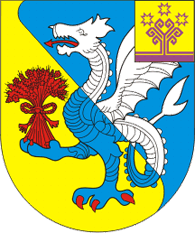 В соответствии со статьей 179 Бюджетного кодекса Российской Федерации, Федеральным законом  от 06.10.2003 № 131-ФЗ «Об общих принципах организации местного самоуправления в Российской Федерации», с постановлением администрации Алманчинского сельского поселения Красноармейского района Чувашской Республики от 18 июля 2018  №56 «Об утверждении  Порядка разработки, реализации и оценки эффективности муниципальных программ Алманчинского сельского поселения Красноармейского района Чувашской Республики»,  администрация Алманчинского сельского поселения Красноармейского района Чувашской Республики постановляет:     Утвердить муниципальную программу Алманчинского сельского поселения Красноармейского района «Повышение безопасности жизнедеятельности населения и территорий» (прилагается).Постановление администрации Алманчинского сельского поселения Красноармейского района Чувашской Республики «Повышение безопасности жизнедеятельности населения и территорий», утвержденную постановлением администрации Алманчинского сельского поселения Красноармейского района Чувашской Республики от 31 июля 2014 № 64. признать утратившим силу. 3. Настоящее постановление вступает в силу после его официального опубликования в информационном печатном издании «Алманчинский вестник» и распространяется на правоотношения, возникшие с 01 января 2019 года.4. Контроль за исполнением настоящего постановления оставляю за собой.Глава Алманчинского сельского поселения                               							В.В. ДолговПриложение к постановлению администрации Алманчинского сельского поселения Красноармейского района от 04.03.2019  № 14П А С П О Р Тмуниципальной  программы «Повышение безопасности жизнедеятельности населения и территорий»Раздел I. Общая характеристика сферы реализации муниципальной программы Алманчинского сельского поселения Красноармейского района Чувашской Республики «Повышение безопасности жизнедеятельности населения и территорий»,основные проблемы в указанной сфере и прогноз ее развитияМуниципальная программа Алманчинского сельского поселения Красноармейского района Чувашской Республики «Повышение безопасности жизнедеятельности населения и территорий»  (далее – Программа) направлена на обеспечение защиты населения и территорий от чрезвычайных ситуаций (далее также – ЧС), участие в предупреждении и ликвидации последствий чрезвычайных ситуаций на территории сельского поселения, обеспечение первичных мер пожарной безопасности и безопасности людей на водных объектах,  совершенствование осуществления мероприятий по гражданской обороне (далее также – ГО) и предупреждение террористических актов, профилактику правонарушений в  , а также укрепление законности и правопорядка, повышение уровня защищенности граждан и общества на основе противодействия терроризму и экстремизму, профилактики их проявлений .Мероприятия по ГО и защите населения и территорий  Алманчинского сельского поселения Красноармейского района  от ЧС осуществляются в соответствии с ежегодно утверждаемым Планом основных мероприятий  Алманчинского сельского поселения Красноармейского района  в области гражданской обороны, предупреждения и ликвидации чрезвычайных ситуаций, обеспечения пожарной безопасности и безопасности людей на водных объектах.В результате антропогенного воздействия на окружающую среду, глобальных изменений климата на планете, ухудшения экологической обстановки и недостаточных темпов внедрения безопасных технологий возрастают масштабы последствий чрезвычайных ситуаций природного и техногенного характера, возникают новые виды эпидемий и болезней. Серьезную демографическую проблему создает количество погибших в различных ЧС людей. Количество пострадавших в них ежегодно исчисляется сотнями человек.Для своевременного доведения информации до населения  Алманчинского сельского поселения Красноармейского  района  об опасностях, возникающих при ведении военных действий или вследствие этих действий, а также при возникновении ЧС, оповещение осуществляется при помощи системы централизованного оповещения.Оповещение населения, не охваченного системой оповещения, производится посыльными и громкоговорящими системами.Инженерная защита населения и территорий  Красноармейского района  организована в соответствии с требованиями федеральных законов «О защите населения и территорий от чрезвычайных ситуаций природного и техногенного характера» и «О гражданской обороне».Для планирования, организации и руководства проведением эвакуационных мероприятий в экстремальных ситуациях мирного и военного времени на территории  Алманчинского сельского поселения Красноармейского района  создана и функционирует эвакуационная (эвакоприемная) комиссия. Согласно проведенному мониторингу на объектах экономики, в организациях и частном секторе Алманчинского сельского поселения Красноармейского  района  имеются 6 резервных источников электроснабжения общей мощностью 150 кВт. Для обеспечения объектов социальной инфраструктуры резервными источниками электроэнергии администрацией Красноармейского района закуплен автономный дизель-генератор  мощностью 80 кВт. Анализ реагирования на ЧС показывает, что повышение эффективности функционирования районной системы предупреждения и ликвидации ЧС напрямую зависит от степени готовности сил и средств. В настоящее время на территории Алманчинского сельского поселения Красноармейского района действует муниципальная пожарная охрана.Создание и совершенствование системы подготовки населения в области ГО и ЧС в районе позволило увеличить показатели охвата и повысить эффективность обучения всех категорий населения способам защиты от опасностей, возникающих при ведении военных действий или вследствие этих действий и при ЧС. Основное внимание при подготовке руководителей, других должностных лиц и специалистов ГО и ТП РСЧС Алманчинского сельского поселения Красноармейского района  было обращено на приобретение обучаемыми практических навыков для выполнения ими своих обязанностей по защите от опасностей, возникающих при ведении военных действий или вследствие этих действий и при ЧС, а также умения анализировать и оценивать обстановку, принимать правильные решения.Реализация предусмотренных муниципальной программой мероприятий позволит обеспечить своевременное выявление и оперативное реагирование на очаги возгорания в лесных массивах и прилегающих к ним территориях, ликвидацию возникших лесных пожаров и минимизацию их последствий.Для реализации целей и задач муниципальной программы, а именно существенного повышения готовности ГО, уровня защиты населения и территорий от ЧС, обеспечения пожарной безопасности и безопасности людей на водных объектах, профилактики правонарушений и противодействия преступности в Красноармейском районе, профилактики терроризма и экстремистской деятельности в Красноармейском районе необходимо применение программно-целевых инструментов, поскольку требуется:высокая степень координации действий органов местного самоуправления Алманчинского сельского поселения Красноармейского района, организаций и граждан;запуск механизмов обеспечения заинтересованности всех участников мероприятий по защите населения и территорий от чрезвычайных ситуаций, обеспечению пожарной безопасности и безопасности людей на водных объектах;мобилизация ресурсов и оптимизация их использования.В результате реализации муниципальной программы прогнозируется:повышение уровня безопасности жизнедеятельности населения и территорий Красноармейского района;полная обеспеченность СИЗ персонала организаций, эксплуатирующих опасные производственные объекты;достаточная обеспеченность подразделений пожарной охраны и аварийно-спасательных формирований соответствующим оборудованием и техникой;достаточная обеспеченность органов управления гражданской обороны и Алманчинского сельского поселения Красноармейского районного звена ТП РСЧС Чувашской Республики современными средствами связи.Раздел II. Приоритеты в сфере реализации муниципальной программы, цели, задачи и показатели (индикаторы) достижения целей и решения задач, основные ожидаемые конечные результаты и срок реализации муниципальной программыМуниципальная программа направлена на достижение следующих целей:участие в предупреждении  и ликвидации чрезвычайных ситуаций; совершенствование взаимодействия правоохранительных, органов местного самоуправления района,  граждан,  их объединений, участвующих в охране общественного порядка (далее – общественные объединения) в сфере профилактики правонарушений, терроризма и экстремистской деятельности в  Алманчинском сельском  поселении Красноармейском районе.Поставленные цели планируется достигнуть путем решения следующих задач:совершенствование организации профилактики чрезвычайных ситуаций, пропаганды и обучения населения по вопросам гражданской обороны, защиты от чрезвычайных ситуаций и террористических акций;своевременное информирование населения Алманчинского сельского поселения Красноармейского района о чрезвычайных ситуациях, мерах по обеспечению безопасности населения и территорий;обучение населения Алманчинского сельского поселения Красноармейского района  в области гражданской защиты;совершенствование системы профилактики правонарушений, повышение ответственности за состояние правопорядка органов местного самоуправления и всех звеньев правоохранительной системы;повышение эффективности взаимодействия органов местного самоуправления, подразделений территориальных органов федеральных органов исполнительной власти в Красноармейском районе, организаций в вопросах профилактики терроризма и экстремизма.Реализация муниципальной программы позволит:обеспечить гарантированное и своевременное информирование населения  Алманчинского сельского поселения Красноармейского района  об угрозе и возникновении чрезвычайных ситуаций;завершить создание локальных систем оповещения населения в районах потенциально опасных объектов;осуществить переработку существующих планирующих документов по эвакуации населения, материальных и культурных ценностей с учетом современных условий на основе новых, более гибких многовариантных подходов к ее организации;организовать постоянный мониторинг состояния защитных сооружений гражданской обороны (в том числе переданных в аренду), их ремонт и переоборудование в соответствии с современными требованиями;обеспечить устойчивое функционирование системы мониторинга и лабораторного контроля в очагах поражения и районах чрезвычайных ситуаций;довести до требуемого уровня объемы запасов средств индивидуальной защиты, своевременное их освежение, обеспечить их сохранность и выдачу населению в угрожаемый период;развить теоретические и практические навыки действий населения  района в условиях чрезвычайных ситуаций природного и техногенного характера;оптимизировать усилия по подготовке и ведению гражданской обороны путем планирования и осуществления необходимых мероприятий с учетом экономических, природных и иных характеристик и особенностей территорий и степени реальной опасности;обеспечить повышение профессиональной подготовки кадров для укомплектования аварийно-спасательных формирований;повысить правовую культуру населения и  доверие к правоохранительным органам;сократить уровень рецидивной преступности, долю несовершеннолетних преступников, снизить криминогенность общественных мест;увеличить количество лиц асоциального поведения, охваченных системой профилактических мер;сохранить трудоспособность граждан за счет сокращения числа погибших и снижения тяжести последствий преступных посягательств;осуществить мониторинг эффективности принимаемых мер антитеррористической и антиэкстремистской направленности;усовершенствовать систему сбора, анализа и обобщения информации о лицах, причастных к террористическим актам и экстремистской деятельности, объектах, подлежащих защите;повысить защищенность общества и населения  Красноармейского района от актов терроризма и проявлений экстремизма;усилить антитеррористическую устойчивость объектов жизнеобеспечения и особо важных объектов, а также мест массового пребывания людей.Срок реализации муниципальной программы: 2019-2035 годы.Сведения о показателях (индикаторах) муниципальной программы, подпрограмм муниципальной программы и их значениях приведены в приложении № 1 к настоящей муниципальной программе.Перечень показателей носит открытый характер и предусматривает возможность корректировки в случае потери информативности показателя (достижение максимального значения) и изменения приоритетов в рассматриваемой сфере.Раздел III. Обобщенная характеристика основных мероприятийподпрограмм муниципальной программыВыстроенная в рамках настоящей муниципальной программы система целевых ориентиров (цели, задачи, ожидаемые результаты) представляет собой четкую согласованную структуру, посредством которой установлена прозрачная и понятная связь реализации секторных мероприятий с достижением конкретных целей в течение срока действия муниципальной программы.Задачи муниципальной программы будут решаться в рамках подпрограмм «Защита населения и территорий от чрезвычайных ситуаций природного и техногенного характера, обеспечение пожарной безопасности и безопасности населения на водных объектах»; «Профилактика правонарушений».Подпрограмма «Защита населения и территорий от чрезвычайных ситуаций природного и техногенного характера, обеспечение пожарной безопасности и безопасности населения на водных объектах, построение (развитие) аппаратно-программного комплекса «Безопасный город» включает:Основное мероприятие 1. Обеспечение деятельности муниципальных учреждений, реализующих на территории муниципальную политику в области пожарной безопасности»Предусматриваются обеспечение необходимого уровня пожарной безопасности и минимизация потерь вследствие пожаров для устойчивого функционирования объектов экономики и организаций на территории Алманчинского сельского поселения Красноармейского района, что включает в себя:оказание содействия в тушении пожаров в населенных пунктах;оказание содействия в оснащении противопожарной службы техникой, оборудованием и имуществом, разработку и внедрение новых технологий пожаротушения.Основное мероприятие 2. Участие в предупреждении и ликвидации последствий чрезвычайных ситуаций на территории Алманчинского сельского поселения Красноармейского района.Включает в себя:Оказание содействия в организации экстренного реагирования по спасанию людей и проведения аварийно-спасательных работ по ликвидации возникших ЧС;поддержание органов управления, сил и средств аварийно-спасательных служб, аварийно-спасательных формирований в постоянной готовности к выдвижению в зоны ЧС.Основное мероприятие 3. Обучение населения  Алманчинского сельского поселения Красноармейского района  действиям в чрезвычайных ситуациях.В рамках выполнения мероприятия предусматривается реализация мер, направленных на оказание содействия в обучении руководителей, других должностных лиц и специалистов органов местного самоуправления и организаций по исполнению ими своих функций и полномочий в области ГО, защиты населения от опасностей, возникающих при ведении военных действий или вследствие этих действий, а также при возникновении ЧС.Основное мероприятие 4. Развитие гражданской обороны, снижение рисков и смягчение последствий чрезвычайных ситуаций природного и техногенного характера.В рамках выполнения основного мероприятия планируется:оказание содействия в содержании материально-технических запасов в целях гражданской обороны;реализация мероприятий по развитию системы обеспечения вызова экстренных оперативных служб по единому номеру «112» (далее – система-112), предполагающих повышение качества и эффективности взаимодействия оперативных служб при их совместных действиях в экстремальных ситуациях с целью уменьшения возможного социально-экономического ущерба от чрезвычайных ситуаций, снижения затрат финансовых, медицинских, материально-технических и других ресурсов на экстренное реагирование, организацию удобного обращения к экстренным оперативным службам по типу «одного окна» и снижение экономических затрат на осуществление взаимодействия экстренных оперативных служб.Подпрограмма «Профилактика правонарушений» объединяет шесть основных мероприятий:Основное мероприятие 1. Дальнейшее развитие многоуровневой системы профилактики правонарушенийДанное мероприятие включает в себя:проведение комплекса мероприятий по организации деятельности Советов профилактики;проведение совещаний-семинаров с руководителями и специалистами органов местного самоуправления, ответственными за координацию профилактической деятельности, правоохранительными органами и народными дружинами, общественными объединениями правоохранительной направленности;проведение межведомственных совещаний по проблемным вопросам, возникающим при работе с лицами, осужденными к уголовным наказаниям, не связанным с лишением свободы;эффективное использование физкультурно-спортивных комплексов в целях активного приобщения граждан к занятиям физической культурой и спортом;организацию физкультурно-оздоровительных, спортивно-массовых мероприятий с массовым участием населения всех возрастов и категорий;организацию получения дополнительного профессионального образования организаторами воспитательного процесса в образовательных организациях республики с привлечением ученых и практиков;проведение совместных профилактических мероприятий по выявлению иностранных граждан и лиц без гражданства, незаконно осуществляющих трудовую деятельность в Российской Федерации, и граждан Российской Федерации, незаконно привлекающих к трудовой деятельности иностранных граждан и лиц без гражданства, а также по пресечению нелегальной миграции, выявлению адресов регистрации и проживания иностранных граждан и лиц без гражданства, установлению лиц, незаконно сдающих им в наем жилые помещения;организацию встреч с руководителями (представителями) хозяйствующих субъектов, привлекающих к трудовой деятельности иностранных граждан и лиц без гражданства, с целью разъяснения им норм миграционного законодательства в сфере привлечения и использования иностранной рабочей силы, а также с руководителями национально-культурных объединений Чувашской Республики с целью получения информации об обстановке внутри национальных объединений, предупреждения возможных негативных процессов в среде мигрантов, а также профилактики нарушений иностранными гражданами и лицами без гражданства законодательства Российской Федерации в сфере миграции;приведение помещений, занимаемых участковыми уполномоченными полиции, в надлежащее состояние и в этих целях проведение необходимых ремонтных работ;организация взаимодействия субъектов профилактики правонарушений, хозяйствующих субъектов, представителей бизнеса и предпринимательства по созданию условий, эффективно препятствующих совершению имущественных преступлений, мошенничества, распространению фальшивых денежных знаков;организацию профилактической работы по добровольной сдаче на возмездной (компенсационной) основе органам внутренних дел незарегистрированных предметов вооружения, боеприпасов, взрывчатых веществ и взрывных устройств, незаконно хранящихся у населения.Основное мероприятие 2. Предупреждение детской беспризорности, безнадзорности и правонарушений несовершеннолетнихДанное мероприятие включает:проведение в образовательных организациях профилактической работы по разъяснению обучающимся норм административного, уголовного законодательства;принятие дополнительных мер по выявлению фактов вовлечения несовершеннолетних в противоправную деятельность, а также административных и уголовно-правовых мер воздействия на родителей, не выполняющих обязанности по воспитанию детей;проведение с детьми, проходящими реабилитацию в учреждениях социального обслуживания семьи и детей, мероприятий по правовой тематике;подготовку и издание информационных материалов по содействию занятости несовершеннолетних граждан в свободное от учебы время;содействие в формировании единой базы данных о выявленных безнадзорных, беспризорных несовершеннолетних и семьях, находящихся в социально опасном положении, в которых воспитываются несовершеннолетние дети;организацию участия несовершеннолетних, находящихся в социально опасном положении, детей-сирот, детей, оставшихся без попечения родителей, в мероприятиях физкультурно-досуговых и спортивных учреждений;обеспечение на весь период летних каникул полного охвата организованными формами отдыха детей, их оздоровления и занятости детей путем привлечения к профилактической работе общественных воспитателей, специалистов органов и учреждений системы профилактики безнадзорности и правонарушений несовершеннолетних, членов общественных формирований правоохранительной направленности и волонтеров, в том числе организация профильных смен для несовершеннолетних, находящихся в социально опасном положении;освещение в средствах массовой информации (далее – СМИ) опыта деятельности учреждений социального обслуживания семьи и детей по профилактике безнадзорности и правонарушений несовершеннолетних;привлечение несовершеннолетних к занятиям в клубах по интересам в учреждениях социального обслуживания семьи и детей;проведение практических занятий и семинаров, тренингов по профилактике правонарушений среди несовершеннолетних, организацию их досуга, труда и отдыха;организацию профессиональной ориентации несовершеннолетних граждан, освободившихся из мест лишения свободы, а также несовершеннолетних, осужденных к уголовным наказаниям, не связанным с лишением свободы, обратившихся в органы службы занятости в целях поиска работы;содействие в организации профессионального обучения, психологической поддержки и социальной адаптации безработных граждан в возрасте от 16 до 18 лет, освободившихся из мест лишения свободы, а также осужденных к уголовным наказаниям, не связанным с лишением свободы;содействие в организации временного трудоустройства несовершеннолетних граждан в возрасте от 14 до 18 лет, освободившихся из мест лишения свободы, а также осужденных к уголовным наказаниям, не связанным с лишением свободы;проведение целевых мероприятий по предупреждению повторной преступности несовершеннолетних, осужденных к мерам наказания, не связанным с лишением свободы, а также вернувшихся из воспитательных колоний и специальных учебно-воспитательных учреждений закрытого типа;взаимодействие с общественными и религиозными организациями по разработке и реализации социальных проектов и профилактических мероприятий;привлечение добровольцев и общественных воспитателей к социальному сопровождению несовершеннолетних;проведение семинаров-тренингов по обучению технологии ювенальной пробации штатных работников, членов комиссий по делам несовершеннолетних и защите их прав.Основное мероприятие 3. Профилактика и предупреждение рецидивной преступности, ресоциализация и адаптация лиц, освободившихся из мест лишения свободы, и лиц, осужденных к уголовным наказаниям, не связанным с лишением свободыДанное мероприятие предусматривает:содействие занятости лиц, освободившихся из мест лишения свободы, осужденных к исправительным работам;оказание комплекса услуг по реабилитации и ресоциализации лиц, освободившихся из мест лишения свободы, и лиц, осужденных к уголовным наказаниям, не связанным с лишением свободы;организацию проверки возможности проживания освобождающегося осужденного и направление в месячный срок по запросам исправительных учреждений заключений о возможности бытового устройства лица, освобождаемого из мест лишения свободы;содействие в оказании помощи в направлении в дома престарелых и инвалидов лиц, освобождаемых из исправительных учреждений уголовно-исполнительной системы, по состоянию здоровья нуждающихся в постороннем уходе и не имеющих постоянного места жительства;информирование осужденных по вопросам оказания медицинских и социальных услуг;оказание помощи в медико-социальной экспертизе для установления инвалидности осужденному.Основное мероприятие 4. Профилактика и предупреждение бытовой преступности, а также преступлений, совершенных в состоянии алкогольного и наркотического опьяненияВ рамках реализации данного мероприятия необходимо обеспечить:организацию межведомственного взаимодействия субъектов профилактики правонарушений, организаций и должностных лиц социальной сферы, сферы оказания услуг по выявлению семей с длящимися бытовыми и межличностными противоречиями, их учета, внедрению и развитию системы социального патронажа за семьями, члены которых проявляют склонность к бытовому насилию, агрессивным формам разрешения противоречий, совершенствованию традиционных и новых форм и методов профилактического воздействия на семьи с социально-бытовым неблагополучием; разработка и реализация мер по развитию традиционных форм семейных отношений, укреплению института семьи, ответственного отношения к содержанию и воспитанию детей, обеспечению их безопасности в неблагополучных семьях, проживающих на условиях сожительствования (в «гражданском браке»);организация выявления и проведения адресных профилактических мероприятий в отношении граждан, между которыми продолжительное время развиваются неприязненные взаимоотношения, на основе соседских и иных бытовых противоречий;проведение комплекса профилактических мероприятий по работе с неблагополучными семьями, устранению причин и обстоятельств, способствующих совершению преступлений в сфере семейно-бытовых отношений;организацию профилактических мероприятий по выявлению и пресечению правонарушений в сфере оборота алкогольной продукции, незаконного изготовления и реализации спиртных напитков домашней выработки, продажи алкогольной продукции несовершеннолетним;освещение в СМИ результатов проделанной работы в сфере противодействия преступлениям, связанным с незаконным оборотом алкогольной продукции, наркотических средств и психотропных веществ, а также профилактики правонарушений, связанных с бытовым пьянством, алкоголизмом и наркоманией;участие в профилактических мероприятиях по выявлению посевов наркотикосодержащих культур и подпольных лабораторий по производству наркотических средств и психотропных веществ;организацию и проведение комплекса профилактических мероприятий, направленных на выявление и пресечение фактов распространения в образовательных организациях наркотических средств, психотропных и сильнодействующих веществ, в том числе новых веществ, не внесенных в список запрещенных, но обладающих психоактивным воздействием на организм человека;организацию и проведение комплекса профилактических мероприятий антинаркотической направленности среди лиц призывного возраста;проведение профилактических мероприятий по выявлению и пресечению правонарушений, связанных с продажей алкогольной продукции и табачных изделий;организацию и проведение комплекса профилактических мероприятий по выявлению и пресечению деятельности притонов для потребления наркотических средств и психотропных веществ, их содержателей и иных лиц, причастных к деятельности притонов;проведение профилактической работы с населением по недопущению употребления пива и напитков, изготавливаемых на его основе, алкогольной и спиртосодержащей продукции в присутствии несовершеннолетних и вовлечения их в употребление;Основное мероприятие 5. Мероприятия по профилактике и соблюдению правопорядка на улицах и в других общественных местахДанное мероприятие включает в себя:внедрение и развитие аппаратно-программного комплекса «Безопасное муниципальное образование»;модернизация, установка и обслуживание в образовательных организациях, учреждениях культуры и спорта систем видеонаблюдения (видеокамер и мониторов), оборудование их системами пультовой охраны, тревожными кнопками;монтаж средств видеонаблюдения в жилых домах на этапе их строительства, ориентированных во внутреннее помещение общего пользования и дворовые территории;привлечение общественных объединений правоохранительной направленности и народных дружин к охране общественного порядка и общественной безопасности.Основное мероприятие 6. Информационно-методическое обеспечение профилактики правонарушений и повышение уровня правовой культуры населенияВ рамках выполнения данного основного мероприятия  предусматривается:размещение в СМИ материалов о примерах проявлении гражданами высокой правосознательности и активной жизненной позиции при пресечении и раскрытии преступлений и иных правонарушений,  эффективном взаимодействии субъектов профилактики правонарушений и представителей гражданского общества, позитивных результатах деятельности правоохранительных органов, лучших сотрудниках; проведение информационных выставок, социальных акций, направленных на профилактику правонарушений;информирование граждан о преступлениях и проводимых сотрудниками органов внутренних дел мероприятиях по охране общественного порядка и обеспечению общественной безопасности, а также предлагаемых услугах по защите личного имущества граждан через СМИ, в том числе с использованием возможностей операторов сотовой связи;содействие в проведении конкурса профессионального мастерства среди участковых уполномоченных полиции, сотрудников подразделений дознания, следствия;проведение семинаров, круглых столов и совещаний с участием представителей правоохранительных органов, представителей органов местного самоуправления, СМИ, общественных и религиозных объединений по актуальным вопросам деятельности органов внутренних дел, укрепления общественного порядка, предупреждения социальной и межнациональной напряженности;организация мероприятий, направленных на правовое воспитание лиц,  осужденных к уголовным наказаниям, не связанным с лишением свободы;организация и проведение тематических совещаний, методических семинаров с участием представителей СМИ, общественных и религиозных объединений по актуальным вопросам борьбы с бытовой преступностью, преступностью несовершеннолетних, незаконным оборотом наркотических средств, профилактики алкоголизма и пьянства в целях максимального привлечения населения к реализации мероприятий профилактического характера.Основное мероприятие 6.Дальнейшее развитие многоуровневой системы профилактики правонарушений.Данное мероприятие включает в себя:Приведение помещений, занимаемых участковыми уполномоченными полиции, в надлежащее состояние, в том числе проведение необходимых ремонтных работРаздел IV.  Обоснование объема финансовых ресурсов,необходимых для реализации муниципальной программыРасходы муниципальной программы формируются за счет средств бюджета Чувашской Республики,  бюджета Алманчинского сельского поселения и средств внебюджетных источников.Распределение бюджетных ассигнований на реализацию муниципальной программы (подпрограмм) утверждается постановлением о  бюджете Алманчинского сельского поселения Красноармейского  района на очередной финансовый год и плановый период.Общий объем финансирования мероприятий в 2019-2035 годах  составляет  119,00 тысячи  рублей, в том числе:в 2019 году – 7,0 тыс. рублей; в 2020 году – 7,0 тыс. рублей; в 2021 году – 7,0 тыс. рублей; на 2022-2035 – 98,0 тыс.рублей.за счет средств бюджета Чувашской Республики – 0,0 тыс. рублей:в 2019 году – 0,0 тыс. рублей; в 2020 году –  0,0  тыс. рублейв 2021 году –  0,0  тыс. рублейна 2022-2035 – 0,0 тыс.рублейза счет местного бюджета – 119,00 тысячи  рублей, в том числе:в 2019 году – 7,0 тыс. рублей; в 2020 году – 7,0 тыс. рублей; в 2021 году – 7,0 тыс. рублей; на 2022-2035 – 98,0 тыс.рублей.Объемы бюджетных ассигнований уточняются ежегодно при формировании  бюджета Алманчинского сельского поселения Красноармейского района на очередной финансовый год и плановый период.Ресурсное обеспечение реализации муниципальной программы за счет средств бюджета  Алманчинского сельского поселения Красноармейского района по годам ее реализации представлено в приложении № 1 к настоящей муниципальной программе.Ресурсное обеспечение и прогнозная (справочная) оценка расходов за счет всех источников финансирования реализации муниципальной программы приведены в приложении № 2 к настоящей муниципальной программе.Раздел V. Обоснование выделения подпрограммКомплексный характер целей и задач муниципальной программы обусловливает целесообразность использования программно-целевых методов.В муниципальную программу включены подпрограммы:«Защита населения и территорий от чрезвычайных ситуаций природного и техногенного характера, обеспечение пожарной безопасности и безопасности населения на водных объектах» (приложение № 3 к настоящей муниципальной программе);«Профилактика правонарушений» (приложение № 4 к настоящей муниципальной программе).Приложение № 1 к муниципальной программе «Повышение безопасности жизнедеятельности населения и территорий» Ресурсное обеспечение реализации муниципальной программы «Повышение безопасности жизнедеятельности населенияи территорий» Приложение № 2 к муниципальной программеКрасноармейского района Чувашской Республики«Повышение безопасности жизнедеятельности населения и территорий» Ресурсное обеспечение и прогнозная (справочная) оценка расходов за счет всех источников финансирования реализации муниципальной программы  «Повышение безопасности жизнедеятельности населения и территорий» Приложение № 3 к муниципальной программе «Повышение безопасности жизнедеятельности населения и территорий»Подпрограмма«Защита населения и территорий от чрезвычайных ситуаций природного и техногенного характера, обеспечение пожарной безопасности и безопасности населения на водных объектах»ПАСПОРТ ПОДПРОГРАММЫРаздел I. Характеристика основных мероприятий подпрограммыОсновные мероприятия подпрограммы направлены на реализацию поставленных целей и задач подпрограммы и муниципальной программы в целом. Основные мероприятия подпрограммы подразделяются на секторные мероприятия, реализация которых обеспечит достижение индикаторов эффективности подпрограммы.Подпрограмма объединяет четыре основных мероприятия:Основное мероприятие 1. Обеспечение первичных мер пожарной безопасности на территории Алманчинского сельского поселения  Красноармейского  района.Предусматриваются обеспечение необходимого уровня пожарной безопасности и минимизация потерь вследствие пожаров для устойчивого функционирования объектов экономики и организаций на территории Алманчинского сельского поселения  Красноармейского района, что включает в себя:оказание содействия в тушении пожаров в населенных пунктах;оказание содействия в оснащении противопожарной службы техникой, оборудованием и имуществом, разработку и внедрение новых технологий пожаротушения.Основное мероприятие 2. Участие в предупреждении и ликвидации последствий чрезвычайных ситуаций на территории Алманчинского сельского поселения  Красноармейского района.Включает в себя:Оказание содействия в организации экстренного реагирования по спасанию людей и проведения аварийно-спасательных работ по ликвидации возникших ЧС;поддержание органов управления, сил и средств аварийно-спасательных служб, аварийно-спасательных формирований в постоянной готовности к выдвижению в зоны ЧС.Основное мероприятие 3. Обучение населения   Алманчинского сельского поселения  Красноармейского района к  действиям в чрезвычайных ситуациях.В рамках выполнения мероприятия предусматривается реализация мер, направленных на оказание содействия в обучении руководителей, других должностных лиц и специалистов органов местного самоуправления и организаций по исполнению ими своих функций и полномочий в области ГО, защиты населения от опасностей, возникающих при ведении военных действий или вследствие этих действий, а также при возникновении ЧС.Основное мероприятие 4. Развитие гражданской обороны, снижение рисков и смягчение последствий чрезвычайных ситуаций природного и техногенного характера.В рамках выполнения основного мероприятия планируется:оказание содействия в содержании материально-технических запасов в целях гражданской обороны;реализация мероприятий по развитию системы обеспечения вызова экстренных оперативных служб по единому номеру "112" (далее - система-112), предполагающих повышение качества и эффективности взаимодействия оперативных служб при их совместных действиях в экстремальных ситуациях с целью уменьшения возможного социально-экономического ущерба от чрезвычайных ситуаций, снижения затрат финансовых, медицинских, материально-технических и других ресурсов на экстренное реагирование, организацию удобного обращения к экстренным оперативным службам по типу «одного окна» и снижение экономических затрат на осуществление взаимодействия экстренных оперативных служб.Раздел II. Обоснование объема финансовых ресурсов,необходимых для реализации подпрограммы Общий объем финансирования подпрограммы в 2019-2035 годах  составляет  119,00 тысячи  рублей, в том числе:в 2019 году – 7,0 тыс. рублей; в 2020 году – 7,0 тыс. рублей; в 2021 году – 7,0 тыс. рублей; на 2022-2035 – 98,0 тыс.рублей.за счет средств бюджета Чувашской Республики – 0,0 тыс. рублей:в 2019 году – 0,0 тыс. рублей; в 2020 году –  0,0  тыс. рублейв 2021 году –  0,0  тыс. рублейна 2022-2035 – 0,0 тыс.рублейза счет местного бюджета – 119,00 тысячи  рублей, в том числе:в 2019 году – 7,0 тыс. рублей; в 2020 году – 7,0 тыс. рублей; в 2021 году – 7,0 тыс. рублей; на 2022-2035 – 98,0 тыс.рублей.Ресурсное обеспечение подпрограммы за счет всех источников финансирования приведено в приложении №1 к настоящей подпрограмме и ежегодно будет уточняться.Раздел III. Анализ рисков реализации подпрограммыи описание мер управления рисками реализации подпрограммыК рискам реализации подпрограммы, которыми могут управлять ответственный исполнитель и соисполнители подпрограммы, уменьшая вероятность их возникновения, следует отнести следующие.1. Организационные риски, которые связаны с возникновением проблем в реализации подпрограммы в результате недостаточной квалификации и (или) недобросовестности ответственного исполнителя и (или) соисполнителей подпрограммы, что может привести к нецелевому и неэффективному использованию бюджетных средств, невыполнению ряда мероприятий подпрограммы. Снижению указанных рисков будут способствовать повышение квалификации и ответственности персонала ответственного исполнителя и соисполнителей подпрограммы для своевременной и эффективной реализации предусмотренных мероприятий, координация деятельности персонала ответственного исполнителя и соисполнителей подпрограммы и налаживание административных процедур для снижения организационных рисков.2. Финансовые риски, которые связаны с финансированием подпрограммы в неполном объеме. Данные риски могут возникнуть по причине значительной продолжительности подпрограммы. Их снижению будут способствовать внедрение в практику программного бюджетирования и своевременная корректировка объемов финансирования основных мероприятий подпрограммы.Реализации подпрограммы также угрожает риск ухудшения состояния экономики, которым сложно или невозможно управлять в рамках реализации подпрограммы, что может привести к снижению бюджетных доходов, ухудшению динамики основных макроэкономических показателей, в том числе повышению инфляции, снижению темпов экономического роста.В целях управления финансовыми рисками планируются мероприятия по организации разрешения и снижения величины риска путем ежегодного уточнения финансирования подпрограммы. В рамках управления предусмотрены прогнозирование, регулирование и координация рисков путем уточнения и внесения необходимых изменений в настоящую подпрограмму.3. Непредвиденные риски, которые связаны с резким ухудшением состояния экономики вследствие финансового и экономического кризиса, а также природными и техногенными катастрофами и катаклизмами.Приложение № 1 к подпрограмме «Защита населения и территорий от чрезвычайных ситуаций природного и техногенного характера, обеспечение пожарной безопасности и безопасности населения на водных объектах» муниципальной программы «Повышение безопасности жизнедеятельности населения и территорий»Ресурсное обеспечение реализации подпрограммы  «Защита населения и территорий от чрезвычайных ситуаций природного и техногенного характера, обеспечение пожарной безопасности и безопасности населения на водных объектах» муниципальной программы  «Повышение безопасности жизнедеятельности населения и территорий» за счет всех источников финансированияПриложение № 2к муниципальной программе«Повышение безопасности жизнедеятельностинаселения и территорий» Подпрограмма «Профилактика правонарушений в Алманчинском сельском поселении Красноармейском районе»Паспорт подпрограммыРаздел I. Характеристика сферы реализации подпрограммы, описание основных проблем в указанной сфере и прогноз ее развитияНа территории Алманчинского сельского поселения  Красноармейского района действует многоуровневая система профилактики правонарушений. Функционирует Совет профилактике правонарушений  при главе Алманчинского сельского поселения Красноармейского района Чувашской Республики, которая в своей деятельности регламентируется Законом Чувашской Республики от 23 июля 2003 г. N 22 "Об административных правонарушениях в Чувашской Республике", от 25 ноября 2003 г. N 35 "О народных дружинах в Чувашской Республике" и от 25 ноября 2003 г. N 38 "О профилактике правонарушений в Чувашской Республике", а также иными нормативными правовыми актами Красноармейского района в указанной сфере.Налажено тесное взаимодействие и сотрудничество государственных и муниципальных органов, общественных объединений, организаций и граждан с полицией.Накоплен опыт программно-целевого планирования профилактики правонарушений и противодействия преступности. Правоохранительными органами проделан значительный объем работы по стабилизации криминогенной обстановки, обеспечению защиты прав и интересов граждан и юридических лиц, обеспечению общественного порядка и безопасности.Вместе с тем криминогенная ситуация по секторным направлениям остается сложной и продолжает оказывать негативное влияние на различные сферы жизнедеятельности государственных институтов и общества. К основным категориям лиц, наиболее часто совершающих противоправные деяния, относятся неработающие, ранее судимые, несовершеннолетние, а также лица, злоупотребляющие алкоголем. Пополнение криминальной среды происходит в основном за счет лиц, не имеющих постоянного источника доходов. Существуют сложности в социальной адаптации лиц, освободившихся из мест лишения свободы, и лиц, осужденных к уголовным наказаниям, не связанным с лишением свободы, так как законодательством Российской Федерации социальная помощь данной категории лиц не предусмотрена. Серьезной проблемой является преступность в жилом секторе и сфере семейно-бытовых отношений. Доля бытовых убийств и умышленного причинения тяжкого вреда здоровью составляет свыше 2  процента. Несмотря на активизацию предупредительно-профилактической деятельности, доля бытовой преступности остается на достаточно высоком уровне – 30  процентов.Актуальными являются задачи по борьбе с правонарушениями в общественных местах, в том числе на улицах, хищениями, связанными с автотранспортом. Удельный вес уличных преступлений за 2015 год составил 30 процентов.Необходимо совершенствовать систему профилактики безнадзорности и правонарушений несовершеннолетних, так как 40 процентов от общего количества преступлений, совершенных несовершеннолетними, - групповые.Негативное влияние на состояние оперативной обстановки продолжает оказывать распространенность бытового пьянства и алкоголизма. Не в полной мере решены вопросы выделения в медицинских учреждениях палат для доставления лиц, находящихся в общественных местах в состоянии опьянения. Уровень "пьяной" преступности в районе  за 2015 год составил 40 процентов, а общее число преступлений возросло на  10 процентов.Не в полной мере реализуются полномочия органов местного самоуправления по обеспечению законности, общественного порядка, защиты прав и свобод граждан. К участию в этой работе недостаточно активно привлекается население, не приняты должные меры по материально-техническому обеспечению профилактической деятельности на обслуживаемых территориях. Решение задач укрепления правопорядка требует активизации деятельности общественных формирований, в том числе народных дружин, комиссий по профилактике правонарушений, комиссий по делам несовершеннолетних и защите их прав, антинаркотических комиссий, институтов наставничества, общественных воспитателей и других общественных объединений, ориентированных на работу с лицами, вернувшимися из мест лишения свободы, подростками, состоящими на профилактическом учете в органах внутренних дел, а также с асоциальными семьями.Остается сложным положение в сфере экономики. Расширяются интересы криминальных структур в кредитно-финансовой и бюджетной сферах, на рынке ценных бумаг, в топливно-энергетическом комплексе. Имеет место значительный уровень латентности преступлений, связанных с легализацией незаконно приобретенного имущества. Совершение экономических преступлений тесно связано с проявлениями коррупции в органах местного самоуправления.Необходимо проведение целенаправленной работы по предупреждению, пресечению и раскрытию тяжких и особо тяжких преступлений, доля которых в общей структуре преступности составляет 20 процента.Остается сложной ситуация в сфере преступлений против собственности, высока доля хищений чужого имущества в общей структуре преступности (40 процента).Имеются проблемы в оказании помощи потерпевшим в результате преступного посягательства либо дорожно-транспортного происшествия, а также материально-техническом обеспечении мероприятий правоохранительной направленности.Реализация подпрограммы позволит создать условия, способствующие повышению эффективности профилактических мероприятий и противодействия преступности, совершенствованию взаимодействия правоохранительных, контролирующих органов, органов местного самоуправления, широкому привлечению к этой работе негосударственных структур, общественных формирований и граждан, укреплению законности и правопорядка, оздоровлению криминогенной ситуации в районе.Раздел II. Приоритеты в сфере реализации подпрограммы, цели, задачи и показатели (индикаторы) достижения целей и решения задач, описание основных ожидаемых конечных результатов, срок реализации подпрограммыПриоритетным направлением в сфере профилактики правонарушений и противодействия преступности являются обеспечение защиты прав и свобод граждан, имущественных и других интересов граждан и юридических лиц от преступных посягательств, снижение уровня преступности.Подпрограмма носит ярко выраженный социальный характер. Реализация программных мероприятий окажет влияние на различные стороны жизнедеятельности граждан, функционирование правоохранительной и уголовно-исполнительной систем.Основными целями настоящей подпрограммы являются:совершенствование взаимодействия правоохранительных, контролирующих органов, органов местного самоуправления, общественных формирований и граждан в сфере профилактики правонарушений и борьбы с преступностью, в том числе удержание контроля над криминогенной ситуацией в районе;укрепление законности и правопорядка, обеспечение защиты прав и свобод граждан, имущественных и других интересов граждан и юридических лиц от преступных посягательств.Достижению поставленных в подпрограмме целей способствует решение следующих задач:совершенствование системы профилактики правонарушений, повышение ответственности за состояние правопорядка органов местного самоуправления и всех звеньев правоохранительной системы;повышение эффективности взаимодействия субъектов профилактики правонарушений, органов местного самоуправления, общественных объединений по предупреждению и пресечению антиобщественных проявлений;повышение роли органов местного самоуправления в вопросах охраны общественного порядка, защиты собственности, прав и свобод граждан, устранения причин и условий, способствующих совершению правонарушений;снижение уровня рецидивной преступности и количества преступлений, совершенных в состоянии алкогольного опьянения;снижение общественной опасности преступных деяний путем предупреждения совершения тяжких и особо тяжких преступлений;развитие системы социальной профилактики правонарушений, в том числе сокращение детской беспризорности, безнадзорности, а также доли несовершеннолетних, совершивших преступления;активизация деятельности советов профилактики, участковых пунктов полиции, содействие участию граждан, общественных объединений в охране правопорядка, профилактике правонарушений, в том числе связанных с бытовым пьянством, алкоголизмом и наркоманией;принятие мер специальной профилактики правонарушений, в том числе совершенствование форм и методов оперативно-розыскной деятельности и криминалистики в целях установления лиц, совершивших преступления, и соблюдения принципа неотвратимости наказания;оказание помощи в ресоциализации лиц, освободившихся из мест лишения свободы;повышение уровня правовой культуры и информированности населения;создание безопасной обстановки на улицах и в других общественных местах, в том числе путем более широкого распространения и внедрения современных технических средств охраны правопорядка.Подпрограмма реализуется в 2017-2020 годах без разделения на этапы, так как большинство мероприятий подпрограммы реализуется ежегодно с установленной периодичностью. В результате выполнения поставленных целей и задач подпрограммы к 2021 году будут достигнуты следующие показатели (по сравнению с 2014 годом):доля ранее судимых лиц от общего числа лиц, привлеченных к уголовной ответственности –5,3 процента;уровень преступлений, совершенных на улицах и в других общественных местах на 10 тыс. населения –10  процента;доля лиц, совершивших преступления в состоянии алкогольного опьянения от общего числа лиц, привлеченных к уголовной ответственности – 40 процента;число несовершеннолетних, совершивших преступления, в расчете на 1 тыс. несовершеннолетних в возрасте от 14 до 18 лет – 3 человек;доля расследованных преступлений превентивной направленности в общем массиве расследованных преступлений –  40 процента.Раздел III. Характеристика основных мероприятий подпрограммыОсновные мероприятия подпрограммы направлены на реализацию поставленных целей и задач подпрограммы и муниципальной программы в целом. Мероприятия подпрограммы подразделяются на отдельные мероприятия по финансовому обеспечению, организационные мероприятия.Подпрограмма объединяет шесть основных мероприятий:Основное мероприятие 1. Дальнейшее развитие многоуровневой системы профилактики правонарушенийДанное мероприятие включает в себя:проведение комплекса мероприятий по организации деятельности Советов профилактики;проведение совещаний-семинаров с руководителями и специалистами органов местного самоуправления, ответственными за координацию профилактической деятельности, правоохранительными органами и народными дружинами, общественными объединениями правоохранительной направленности;проведение межведомственных совещаний по проблемным вопросам, возникающим при работе с лицами, осужденными к уголовным наказаниям, не связанным с лишением свободы;эффективное использование физкультурно-спортивных комплексов в целях активного приобщения граждан к занятиям физической культурой и спортом;организацию физкультурно-оздоровительных, спортивно-массовых мероприятий с массовым участием населения всех возрастов и категорий;организацию получения дополнительного профессионального образования организаторами воспитательного процесса в образовательных организациях республики с привлечением ученых и практиков;проведение совместных профилактических мероприятий по выявлению иностранных граждан и лиц без гражданства, незаконно осуществляющих трудовую деятельность в Российской Федерации, и граждан Российской Федерации, незаконно привлекающих к трудовой деятельности иностранных граждан и лиц без гражданства, а также по пресечению нелегальной миграции, выявлению адресов регистрации и проживания иностранных граждан и лиц без гражданства, установлению лиц, незаконно сдающих им в наем жилые помещения;организацию встреч с руководителями (представителями) хозяйствующих субъектов, привлекающих к трудовой деятельности иностранных граждан и лиц без гражданства, с целью разъяснения им норм миграционного законодательства в сфере привлечения и использования иностранной рабочей силы, а также с руководителями национально-культурных объединений Чувашской Республики с целью получения информации об обстановке внутри национальных объединений, предупреждения возможных негативных процессов в среде мигрантов, а также профилактики нарушений иностранными гражданами и лицами без гражданства законодательства Российской Федерации в сфере миграции;приведение помещений, занимаемых участковыми уполномоченными полиции, в надлежащее состояние и в этих целях проведение необходимых ремонтных работ;организация взаимодействия субъектов профилактики правонарушений, хозяйствующих субъектов, представителей бизнеса и предпринимательства по созданию условий, эффективно препятствующих совершению имущественных преступлений, мошенничества, распространению фальшивых денежных знаков;организацию профилактической работы по добровольной сдаче на возмездной (компенсационной) основе органам внутренних дел незарегистрированных предметов вооружения, боеприпасов, взрывчатых веществ и взрывных устройств, незаконно хранящихся у населения. Основное мероприятие 2. Предупреждение детской беспризорности, безнадзорности и правонарушений несовершеннолетнихДанное мероприятие включает:проведение в образовательных организациях профилактической работы по разъяснению обучающимся норм административного, уголовного законодательства;принятие дополнительных мер по выявлению фактов вовлечения несовершеннолетних в противоправную деятельность, а также административных и уголовно-правовых мер воздействия на родителей, не выполняющих обязанности по воспитанию детей;проведение с детьми, проходящими реабилитацию в учреждениях социального обслуживания семьи и детей, мероприятий по правовой тематике;подготовку и издание информационных материалов по содействию занятости несовершеннолетних граждан в свободное от учебы время;содействие в формировании единой базы данных о выявленных безнадзорных, беспризорных несовершеннолетних и семьях, находящихся в социально опасном положении, в которых воспитываются несовершеннолетние дети;организацию участия несовершеннолетних, находящихся в социально опасном положении, детей-сирот, детей, оставшихся без попечения родителей, в мероприятиях физкультурно-досуговых и спортивных учреждений;обеспечение на весь период летних каникул полного охвата организованными формами отдыха детей, их оздоровления и занятости детей путем привлечения к профилактической работе общественных воспитателей, специалистов органов и учреждений системы профилактики безнадзорности и правонарушений несовершеннолетних, членов общественных формирований правоохранительной направленности и волонтеров, в том числе организация профильных смен для несовершеннолетних, находящихся в социально опасном положении;освещение в средствах массовой информации (далее - СМИ) опыта деятельности учреждений социального обслуживания семьи и детей по профилактике безнадзорности и правонарушений несовершеннолетних;привлечение несовершеннолетних к занятиям в клубах по интересам в учреждениях социального обслуживания семьи и детей;проведение практических занятий и семинаров, тренингов по профилактике правонарушений среди несовершеннолетних, организацию их досуга, труда и отдыха;организацию профессиональной ориентации несовершеннолетних граждан, освободившихся из мест лишения свободы, а также несовершеннолетних, осужденных к уголовным наказаниям, не связанным с лишением свободы, обратившихся в органы службы занятости в целях поиска работы;содействие в организации профессионального обучения, психологической поддержки и социальной адаптации безработных граждан в возрасте от 16 до 18 лет, освободившихся из мест лишения свободы, а также осужденных к уголовным наказаниям, не связанным с лишением свободы;содействие в организации временного трудоустройства несовершеннолетних граждан в возрасте от 14 до 18 лет, освободившихся из мест лишения свободы, а также осужденных к уголовным наказаниям, не связанным с лишением свободы;проведение целевых мероприятий по предупреждению повторной преступности несовершеннолетних, осужденных к мерам наказания, не связанным с лишением свободы, а также вернувшихся из воспитательных колоний и специальных учебно-воспитательных учреждений закрытого типа;взаимодействие с общественными и религиозными организациями по разработке и реализации социальных проектов и профилактических мероприятий;привлечение добровольцев и общественных воспитателей к социальному сопровождению несовершеннолетних;проведение семинаров-тренингов по обучению технологии ювенальной пробации штатных работников, членов комиссий по делам несовершеннолетних и защите их прав.Основное мероприятие 3. Профилактика и предупреждение рецидивной преступности, ресоциализация и адаптация лиц, освободившихся из мест лишения свободы, и лиц, осужденных к уголовным наказаниям, не связанным с лишением свободыДанное мероприятие предусматривает:содействие занятости лиц, освободившихся из мест лишения свободы, осужденных к исправительным работам;оказание комплекса услуг по реабилитации и ресоциализации лиц, освободившихся из мест лишения свободы, и лиц, осужденных к уголовным наказаниям, не связанным с лишением свободы;организацию проверки возможности проживания освобождающегося осужденного и направление в месячный срок по запросам исправительных учреждений заключений о возможности бытового устройства лица, освобождаемого из мест лишения свободы;содействие в оказании помощи в направлении в дома престарелых и инвалидов лиц, освобождаемых из исправительных учреждений уголовно-исполнительной системы, по состоянию здоровья нуждающихся в постороннем уходе и не имеющих постоянного места жительства;информирование осужденных по вопросам оказания медицинских и социальных услуг;оказание помощи в медико-социальной экспертизе для установления инвалидности осужденному.Основное мероприятие 4. Профилактика и предупреждение бытовой преступности, а также преступлений, совершенных в состоянии алкогольного и наркотического опьяненияВ рамках реализации данного мероприятия необходимо обеспечить:организацию межведомственного взаимодействия субъектов профилактики правонарушений, организаций и должностных лиц социальной сферы, сферы оказания услуг по выявлению семей с длящимися бытовыми и межличностными противоречиями, их учета, внедрению и развитию системы социального патронажа за семьями, члены которых проявляют склонность к бытовому насилию, агрессивным формам разрешения противоречий, совершенствованию традиционных и новых форм и методов профилактического воздействия на семьи с социально-бытовым неблагополучием; разработка и реализация мер по развитию традиционных форм семейных отношений, укреплению института семьи, ответственного отношения к содержанию и воспитанию детей, обеспечению их безопасности в неблагополучных семьях, проживающих на условиях сожительствования (в «гражданском браке»);организация выявления и проведения адресных профилактических мероприятий в отношении граждан, между которыми продолжительное время развиваются неприязненные взаимоотношения, на основе соседских и иных бытовых противоречий;проведение комплекса профилактических мероприятий по работе с неблагополучными семьями, устранению причин и обстоятельств, способствующих совершению преступлений в сфере семейно-бытовых отношений;организацию профилактических мероприятий по выявлению и пресечению правонарушений в сфере оборота алкогольной продукции, незаконного изготовления и реализации спиртных напитков домашней выработки, продажи алкогольной продукции несовершеннолетним;освещение в СМИ результатов проделанной работы в сфере противодействия преступлениям, связанным с незаконным оборотом алкогольной продукции, наркотических средств и психотропных веществ, а также профилактики правонарушений, связанных с бытовым пьянством, алкоголизмом и наркоманией;участие в  профилактических мероприятиях по выявлению посевов наркотикосодержащих культур и подпольных лабораторий по производству наркотических средств и психотропных веществ;организацию и проведение комплекса профилактических мероприятий, направленных на выявление и пресечение фактов распространения в образовательных организациях наркотических средств, психотропных и сильнодействующих веществ, в том числе новых веществ, не внесенных в список запрещенных, но обладающих психоактивным воздействием на организм человека;организацию и проведение комплекса профилактических мероприятий антинаркотической направленности среди лиц призывного возраста;проведение профилактических мероприятий по выявлению и пресечению правонарушений, связанных с продажей алкогольной продукции и табачных изделий;организацию и проведение комплекса профилактических мероприятий по выявлению и пресечению деятельности притонов для потребления наркотических средств и психотропных веществ, их содержателей и иных лиц, причастных к деятельности притонов;проведение профилактической работы с населением по недопущению употребления пива и напитков, изготавливаемых на его основе, алкогольной и спиртосодержащей продукции в присутствии несовершеннолетних и вовлечения их в употребление.Основное мероприятие 5. Мероприятия по профилактике и соблюдению правопорядка на улицах и в других общественных местахДанное мероприятие включает в себя:внедрение и развитие аппаратно-программного комплекса «Безопасное муниципальное образование»;модернизация, установка и обслуживание в образовательных организациях, учреждениях культуры и спорта систем видеонаблюдения (видеокамер и мониторов), оборудование их системами пультовой охраны, тревожными кнопками;монтаж средств видеонаблюдения в жилых домах на этапе их строительства, ориентированных во внутреннее помещение общего пользования и дворовые территории;привлечение общественных объединений правоохранительной направленности и народных дружин к охране общественного порядка и общественной безопасности.Основное мероприятие 6. Информационно-методическое обеспечение профилактики правонарушений и повышение уровня правовой культуры населенияВ рамках выполнения данного основного мероприятия  предусматривается:размещение в СМИ материалов о примерах проявлении гражданами высокой правосознательности и активной жизненной позиции при пресечении и раскрытии преступлений и иных правонарушений,  эффективном взаимодействии субъектов профилактики правонарушений и представителей гражданского общества, позитивных результатах деятельности правоохранительных органов, лучших сотрудниках; проведение информационных выставок, социальных акций, направленных на профилактику правонарушений;информирование граждан о преступлениях и проводимых сотрудниками органов внутренних дел мероприятиях по охране общественного порядка и обеспечению общественной безопасности, а также предлагаемых услугах по защите личного имущества граждан через СМИ, в том числе с использованием возможностей операторов сотовой связи;содействие в проведении конкурса профессионального мастерства среди участковых уполномоченных полиции, сотрудников подразделений дознания, следствия;проведение семинаров, круглых столов и совещаний с участием представителей правоохранительных органов, представителей органов местного самоуправления, СМИ, общественных и религиозных объединений по актуальным вопросам деятельности органов внутренних дел, укрепления общественного порядка, предупреждения социальной и межнациональной напряженности;организация мероприятий, направленных на правовое воспитание лиц,  осужденных к уголовным наказаниям, не связанным с лишением свободы;организация и проведение тематических совещаний, методических семинаров с участием представителей СМИ, общественных и религиозных объединений по актуальным вопросам борьбы с бытовой преступностью, преступностью несовершеннолетних, незаконным оборотом наркотических средств, профилактики алкоголизма и пьянства в целях максимального привлечения населения к реализации мероприятий профилактического характера.Раздел VI. Обоснование объемов финансовых ресурсов,необходимых для реализации подпрограммыОбщий объем бюджетных ассигнований подпрограммы в 2017-2020 годах составит   20,0  тыс. рублей, в том числе за счет средств бюджета Чувашской республики –  17,0 тыс. рублей,  за счет средств местного бюджета – 3,0 тыс. рублей.Ресурсное обеспечение подпрограммы за счет всех источников финансирования приведено в приложении №1 к настоящей подпрограмме и ежегодно будет уточняться.Приложение № 3к подпрограмме «Профилактика правонарушений» муниципальной программы «Повышение безопасности жизнедеятельности  населения и территорий»Ресурсное обеспечение реализации подпрограммы «Профилактика правонарушений» муниципальной программы «Повышение безопасности жизнедеятельности населения и территорий» за счет всех источников финансированияЧĂВАШ РЕСПУБЛИКИКРАСНОАРМЕЙСКИ РАЙОНĔЧУВАШСКАЯ РЕСПУБЛИКА КРАСНОАРМЕЙСКИЙ РАЙОНАЛМАНЧ ЯЛ ПОСЕЛЕНИЙĔН АДМИНИСТРАЦИЙĔЙЫШĂНУ      Алманч сали2019.03.04    14 № АДМИНИСТРАЦИЯ АЛМАНЧИНСКОГО СЕЛЬСКОГО ПОСЕЛЕНИЯПОСТАНОВЛЕНИЕсело Алманчино04.03.2019   № 14Об утверждении муниципальной программы «Повышение безопасности жизнедеятельности населения и территорий»Ответственный исполнитель  муниципальной программы–Администрация Алманчинского сельского поселения  Красноармейского района Чувашской РеспубликиСоисполнители  муниципальной программы–ОП  по Красноармейскому району (по согласованию), ОНД по Красноармейскому району ГУ МЧС России по Чувашской Республике (по согласованию), БУ «Красноармейская центральная районная больница» Минздравсоцразвития Чувашии (по согласованию), структурные подразделения администрации Красноармейского района (по согласованию), отдел социальной защиты населения Красноармейского района КУ ЧР «Центр предоставления мер социальной поддержки» Минздравсоцразвития Чувашии (по согласованию), прокуратура Красноармейского района  (по согласованию), Красноармейская районная комиссия по предупреждению и ликвидации чрезвычайных ситуаций, обеспечения пожарной безопасности и безопасности на водных объектах, общественные объединения (по согласованию), средства массовой информации (по согласованию)Структура муниципальной программы–подпрограмма «Защита населения и территорий от чрезвычайных ситуаций природного и техногенного характера, обеспечение пожарной безопасности и безопасности населения на водных объектах, построение (развитие) аппаратно-программного комплекса "Безопасный город"  муниципальной программы  "Повышение безопасности жизнедеятельности населения и территорий подпрограмма «Профилактика правонарушений»;Цели муниципальной программы–повышение уровня готовности в области гражданской обороны (далее – ГО), защиты населения и территорий от чрезвычайных ситуаций (далее – ЧС), обеспечения пожарной безопасности и безопасности людей на водных объектах;сокращение количества зарегистрированных пожаров;сокращение количества людей, получивших травмы и погибших на пожаре;подготовка, переподготовка (повышение  квалификации) руководителей, других должностных лиц и специалистов администрации Алманчинского сельского поселения Красноармейского района Чувашской Республики (далее –органы местного самоуправления), учреждений, предприятий  и организаций независимо от организационно-правовых форм и форм собственности (далее - организации) по вопросам гражданской обороны и  защиты  от  чрезвычайных ситуаций;Задачи муниципальной программы–организация и осуществление  профилактических мероприятий, направленных на  недопущение возникновения ЧС;организация проведения аварийно-спасательных и других неотложных работ в районе ЧС;организация и осуществление профилактики пожаров;организация и осуществление тушения пожаров, спасения людей и материальных ценностей при пожарах;организация и проведение обучения, тренировок и учений с различными слоями населения по обучению правилам поведения в случае возникновения ЧС и проведение  мероприятий, направленных на пропаганду   через средства массовой информации;планирование и организация учебного процесса по повышению квалификации; Целевые индикаторы  (показатели) муниципальной  программы–к 2035 году предусматривается достижение следующих показателей:обеспечение  постоянной готовности к использованию технических систем управления ГО, системы оповещения населения об опасностях, возникающих при ведении военных действий или вследствие этих действий, а также об угрозе возникновения или о возникновении ЧС природного и техногенного характера, защитные сооружения и другие объекты ГО, проведение эвакуационных мероприятий, обучения населения в области ГО с 93 до 100%;организация и осуществление профилактических мероприятий, направленных на недопущение возникновения ЧС, улучшение показателей оперативного реагирования на чрезвычайные ситуации, снижение размеров ущерба и потерь от чрезвычайных ситуаций, повышение методического уровня организации подготовки населения к действиям в условиях ЧС с 93 до 100 %;количество зарегистрированных пожаров до 0 %;снижение количества погибших  на  пожаре до 0%;снижение количества травмированных на  пожаре  людей  до 0%;улучшение показателей оперативного реагирования на пожары и чрезвычайные ситуации, в том  числе  сокращение среднего времени:прибытия пожарного подразделения к месту пожара с 11,2 до 10,6 мин.;локализация пожара   с 26,0 до 25, 4 мин.;                  ликвидации пожара  с 39,5 до 36,5 мин.;       тушения пожара   с 12,8 до 12,2 мин.;          улучшение  показателей оперативного реагирования  на ЧС, в том числе сокращение среднего времени:    на организацию выезда дежурной смены на
чрезвычайные ситуации с 4,7 до 4,1 мин.;прибытия дежурной смены спасателей к месту
чрезвычайных ситуаций с 36,4 до 35,8 мин.;        ликвидации     последствий чрезвычайных ситуаций с 43,5 до 42,9 мин.; количество обучаемых должностных  лиц органов местного   самоуправления    с 1  до 3 чел.;доля лиц, выдержавших требования итоговой аттестации после прохождения обучения (руководители, другие должностные лица и специалисты  органов местного   самоуправления )  с 33 до 100%;                      осуществление комплекса мер, направленных на предупреждение и максимально возможное уменьшение рисков гибели людей на водных объектах Красноармейского  района, а также, на сохранение здоровья людей, снижение людских  потерь  и  размеров  ущерба окружающей среде с 98,1 до 99 %;Этапы и сроки реализации муниципальной программы–2019–2035 годыОбъем средств бюджета Алманчинского сельского поселения Красноармейского района на  финансирование муниципальной  программы и прогнозная оценка привлекаемых на реализацию ее целей средств федерального бюджета, республиканского бюджета Чувашской Республики, внебюджетных источников–Прогнозируемый объем финансирования мероприятий в 2019-2035 годах  составляет  119,00 тысячи  рублей, в том числе:в 2019 году – 7,0 тыс. рублей; в 2020 году – 7,0 тыс. рублей; в 2021 году – 7,0 тыс. рублей; на 2022-2035 – 98,0 тыс.рублей.за счет средств бюджета Чувашской Республики – 0,0 тыс. рублей:в 2019 году – 0,0 тыс. рублей; в 2020 году –  0,0  тыс. рублейв 2021 году –  0,0  тыс. рублейна 2022-2035 – 0,0 тыс.рублейза счет местного бюджета – 119,00 тысячи  рублей, в том числе:в 2019 году – 7,0 тыс. рублей; в 2020 году – 7,0 тыс. рублей; в 2021 году – 7,0 тыс. рублей; на 2022-2035 – 98,0 тыс.рублей.Объемы бюджетных ассигнований уточняются ежегодно при формировании бюджета на очередной финансовый год и плановый периодОжидаемый результат реализации муниципальной программы–выполнение задач по организации профилактики пожаров, снижению  факторов, способствующих возникновению пожаров; приобретение  знаний  и практических  навыков руководителями, другими должностными лицами и специалистами органов  местного самоуправления и организаций по исполнению ими своих законных функций и реализации своих законных полномочий в области ГО и защиты от ЧС; приобретение знаний и практических навыков руководителями, другими должностными лицами и специалистами органов местного самоуправления и организаций  по исполнению ими своих законных функций и реализации своих законных полномочий в области ГО и защиты от ЧС.СтатусНаименование муниципальной программы (подпрограммы муниципальной программы, основного мероприятияОтветственный исполнитель, соисполнителиКод бюджетной классификацииКод бюджетной классификацииКод бюджетной классификацииОценка расходов по годам(тыс. рублей)Оценка расходов по годам(тыс. рублей)Оценка расходов по годам(тыс. рублей)Оценка расходов по годам(тыс. рублей)СтатусНаименование муниципальной программы (подпрограммы муниципальной программы, основного мероприятияОтветственный исполнитель, соисполнителиглавный распорядитель бюджетных средствраздел, подразделцелевая статья расходов2019202020212022-203512345678910Муниципальная программа «Повышение безопасности жизнедеятельности населения и территорий» всего7,07,07,098,0Муниципальная программа «Повышение безопасности жизнедеятельности населения и территорий» ответственный исполнитель муниципальной программы - администрация сельского поселения7,07,07,098,0Подпрограмма«Защита населения и территорий от чрезвычайных ситуаций природного и техногенного характера, обеспечение пожарной безопасности и безопасности населения на водных объектах»всегоЦ8100000Ц8100000007,07,07,098,0Подпрограмма«Защита населения и территорий от чрезвычайных ситуаций природного и техногенного характера, обеспечение пожарной безопасности и безопасности населения на водных объектах»ответственный исполнитель подпрограммы администрация сельского поселенияОсновное мероприятие 1Обеспечение деятельности государственных муниципальных учреждений, реализующих на территории государственную политику в области пожарной безопасностиВсегоЦ8101000Ц8101000007,07,07,098,0Основное мероприятие 1Обеспечение деятельности государственных муниципальных учреждений, реализующих на территории государственную политику в области пожарной безопасностиОсновное мероприятие 1Обеспечение деятельности государственных муниципальных учреждений, реализующих на территории государственную политику в области пожарной безопасностиОсновное мероприятие 1Обеспечение деятельности государственных муниципальных учреждений, реализующих на территории государственную политику в области пожарной безопасностиответственный исполнитель мероприятия - Основное мероприятие 2Участие в предупреждении и ликвидации последствий чрезвычайных ситуаций на территории районавсего0,00,00,00,0Основное мероприятие 2Участие в предупреждении и ликвидации последствий чрезвычайных ситуаций на территории районаответственный исполнитель мероприятия - сектор специальных программОсновное мероприятие 2Участие в предупреждении и ликвидации последствий чрезвычайных ситуаций на территории районасоисполнитель мероприятия – сектор образованияОсновное мероприятие 3Обучение населения района действиям в чрезвычайных ситуацияхВсего0,00,00,00,0Основное мероприятие 3Обучение населения района действиям в чрезвычайных ситуацияхответственный исполнитель мероприятия - сектор специальных программОсновное мероприятие 3Обучение населения района действиям в чрезвычайных ситуацияхсоисполнитель мероприятия – отдел образованияОсновное мероприятие 4Развитие гражданской обороны, снижение рисков и смягчение последствий чрезвычайных ситуаций природного и техногенного характераВсегоЦ810400Основное мероприятие 4Развитие гражданской обороны, снижение рисков и смягчение последствий чрезвычайных ситуаций природного и техногенного характераответственный исполнитель мероприятия - сектор специальных программОсновное мероприятие 4Развитие гражданской обороны, снижение рисков и смягчение последствий чрезвычайных ситуаций природного и техногенного характерасоисполнители мероприятия: отдел образованияОбеспечение работы единых ДДС муниципальных районов для функционирования в структуре системы «112»Ц810472510Подпрограмма"Профилактика правонарушений"ВсегоЦ82000000,00,00,00,0Подпрограмма"Профилактика правонарушений"ответственный исполнитель - администрация сельского поселенияПодпрограмма"Профилактика правонарушений"соисполнители подпрограммы: отделение полицииОсновное мероприятие 1Дальнейшее развитие многоуровневой системы профилактики правонарушений- ВсегоЦ8207000000,00,00,00,0Основное мероприятие 1Дальнейшее развитие многоуровневой системы профилактики правонарушений- ответственный исполнитель мероприятия -администрация сельского поселенияОсновное мероприятие 1Дальнейшее развитие многоуровневой системы профилактики правонарушений- соисполнители мероприятия:отделение полицииОсновное мероприятие 2Предупреждение детской беспризорности, безнадзорности и правонарушений несовершеннолетних ВсегоЦ8201725520Основное мероприятие 2Предупреждение детской беспризорности, безнадзорности и правонарушений несовершеннолетних ответственный исполнитель мероприятия -администрация сельского поселенияОсновное мероприятие 2Предупреждение детской беспризорности, безнадзорности и правонарушений несовершеннолетних соисполнители мероприятия: отделение полиции, отдел образованияОсновное мероприятие 3Профилактика и предупреждение рецидивной преступности, ресоциализация и адаптация лиц, освободившихся из мест лишения свободы, и лиц, осужденных к уголовным наказаниям, не связанным с лишением свободыВсегоОсновное мероприятие 3Профилактика и предупреждение рецидивной преступности, ресоциализация и адаптация лиц, освободившихся из мест лишения свободы, и лиц, осужденных к уголовным наказаниям, не связанным с лишением свободыответственный исполнитель мероприятия -администрация сельского поселенияОсновное мероприятие 3Профилактика и предупреждение рецидивной преступности, ресоциализация и адаптация лиц, освободившихся из мест лишения свободы, и лиц, осужденных к уголовным наказаниям, не связанным с лишением свободысоисполнители мероприятия: отдел полицииОсновное мероприятие 4Профилактика и предупреждение бытовой преступности, а также преступлений, совершенных в состоянии алкогольного и наркотического опьянения – материальное  стимулирование деятельности народной дружиныВсегоЦ820170380200Основное мероприятие 4Профилактика и предупреждение бытовой преступности, а также преступлений, совершенных в состоянии алкогольного и наркотического опьянения – материальное  стимулирование деятельности народной дружиныответственный исполнитель мероприятия -администрация сельского поселенияОсновное мероприятие 4Профилактика и предупреждение бытовой преступности, а также преступлений, совершенных в состоянии алкогольного и наркотического опьянения – материальное  стимулирование деятельности народной дружинысоисполнители мероприятия: отдел полицииЗакупка товаров для обеспечения муниципальных нужда товаров, работ и услугСектор СПЦ820170380240Основное мероприятие 5Мероприятия по профилактике и соблюдению правопорядка на улицах и в других общественных местах- установка систем видеонаблюдения в рамках АПК «БМО»Всего9030113Ц821001Основное мероприятие 5Мероприятия по профилактике и соблюдению правопорядка на улицах и в других общественных местах- установка систем видеонаблюдения в рамках АПК «БМО»ответственный исполнитель мероприятия -администрация сельского поселенияОсновное мероприятие 5Мероприятия по профилактике и соблюдению правопорядка на улицах и в других общественных местах- установка систем видеонаблюдения в рамках АПК «БМО»соисполнители мероприятия: отдел  полицииОсновное мероприятие 6Информационно-методическое обеспечение профилактики правонарушений и повышение уровня правовой культуры населенияВсегоОсновное мероприятие 6Информационно-методическое обеспечение профилактики правонарушений и повышение уровня правовой культуры населенияответственный исполнитель мероприятия -администрация сельского поселенияПодпрограмма"Профилактика терроризма и экстремистской деятельности"всегоЦ83000Подпрограмма"Профилактика терроризма и экстремистской деятельности"ответственный исполнитель мероприятия -администрация сельского поселенияОсновное мероприятие 1Мероприятия по профилактике и соблюдению правопорядка на улицах и в других общественных местахВсегоЦ83050Основное мероприятие 1Мероприятия по профилактике и соблюдению правопорядка на улицах и в других общественных местахответственный исполнитель мероприятия сектор специальных программОсновное мероприятие 2Организация работы по добровольной сдаче на возмездной (компенсационной) основе органам внутренних дел незарегистрированных предметов вооружения, боеприпасов, взрывчатых веществ и взрывных устройств, незаконно хранящихся у населенияВсегоЦ83057340Основное мероприятие 2Организация работы по добровольной сдаче на возмездной (компенсационной) основе органам внутренних дел незарегистрированных предметов вооружения, боеприпасов, взрывчатых веществ и взрывных устройств, незаконно хранящихся у населенияответственный исполнитель мероприятия -администрация сельского поселенияОсновное мероприятие 3Приобретение антитеррористического и досмотрового оборудования ВсегоЦ830572620240Основное мероприятие 3Приобретение антитеррористического и досмотрового оборудования ответственный исполнитель мероприятия -администрация сельского поселенияПодпрограмма Профилактика незаконного потребления наркотических средств и психотропных веществ, наркомании"  ответственный исполнитель мероприятия -администрация сельского поселенияЦ840000200СтатусНаименование муниципальной программы (подпрограммы муниципальной программы)Источники финансированияОценка расходов по годам(тыс. рублей)Оценка расходов по годам(тыс. рублей)Оценка расходов по годам(тыс. рублей)Оценка расходов по годам(тыс. рублей)СтатусНаименование муниципальной программы (подпрограммы муниципальной программы)Источники финансирования2019202020212022-2035Муниципальная  программа "Повышение безопасности жизнедеятельности населения и территорий" Всего7,07,07,098,0Муниципальная  программа "Повышение безопасности жизнедеятельности населения и территорий" Республиканский бюджет0,00,00,00,0Муниципальная  программа "Повышение безопасности жизнедеятельности населения и территорий" Местный бюджет7,07,07,098,0Подпрограмма"Защита населения и территорий от чрезвычайных ситуаций природного и техногенного характера, обеспечение пожарной безопасности и безопасности населения на водных объектах"Всего7,07,07,098,0Подпрограмма"Защита населения и территорий от чрезвычайных ситуаций природного и техногенного характера, обеспечение пожарной безопасности и безопасности населения на водных объектах"Республиканский бюджет0,00,00,00,0Подпрограмма"Защита населения и территорий от чрезвычайных ситуаций природного и техногенного характера, обеспечение пожарной безопасности и безопасности населения на водных объектах"Местный бюджет7,07,07,098,0Подпрограмма"Профилактика правонарушений"Всего0,00,00,00,0Подпрограмма"Профилактика правонарушений"Республиканский бюджет0,00,00,00,0Подпрограмма"Профилактика правонарушений"Местный бюджет0,00,00,00,0Подпрограмма"Профилактика терроризма и экстремистской деятельности"Всего0,00,00,00,0Подпрограмма"Профилактика терроризма и экстремистской деятельности"бюджет района 0,00,00,00,0Подпрограмма"Профилактика терроризма и экстремистской деятельности"внебюджетные источники0,00,00,00,0Подпрограмма Профилактика незаконного потребления наркотических средств и психотропных веществ, новых потенциально опасных психоактивных веществ,  наркомании» Всего0,00,00,00,0Подпрограмма Профилактика незаконного потребления наркотических средств и психотропных веществ, новых потенциально опасных психоактивных веществ,  наркомании» бюджет района0,00,00,00,0Подпрограмма Профилактика незаконного потребления наркотических средств и психотропных веществ, новых потенциально опасных психоактивных веществ,  наркомании» внебюджетные источники0,00,00,00,0Подпрограмма"Обеспечение реализации муниципальной программы "Повышение безопасности жизнедеятельности населения и территорий" 0,00,00,00,0 Ответственный исполнитель подпрограммы-Администрация сельского поселенияСоисполнители подпрограммы-Цели подпрограммы-повышение уровня готовности в области гражданской обороны, защиты населения и территорий от чрезвычайных ситуаций, обеспечения первичных мер пожарной безопасности и безопасности людей на водных объектах;сокращение количества зарегистрированных пожаров;сокращение количества людей, получивших травмы и погибших на пожаре;подготовка, переподготовка (повышение квалификации) руководителей, других должностных лиц и специалистов органов местного самоуправления и организаций независимо от организационно-правовых форм и форм собственности по вопросам гражданской обороны и защиты от чрезвычайных ситуаций;повышение безопасности населения Красноармейского района и снижение социально-экономического ущерба от чрезвычайных ситуаций и происшествий путем сокращения времени реагирования экстренных оперативных служб при обращении населения по единому номеру "112"Задачи подпрограммы-организация и осуществление профилактических мероприятий, направленных на недопущение возникновения чрезвычайных ситуаций;организация проведения аварийно-спасательных и других неотложных работ в районе чрезвычайной ситуации;организация и осуществление профилактики пожаров;оказание содействия в организации и осуществлении тушения пожаров, спасания людей и материальных ценностей при пожарах;организация и проведение обучения, тренировок и учений с различными слоями населения по обучению правилам поведения в случае возникновения чрезвычайных ситуаций и проведение мероприятий, направленных на пропаганду спасательного дела через средства массовой информации;планирование и организация учебного процесса по повышению квалификации;Целевые индикаторы и показатели подпрограммы-к 2035 году будут достигнуты следующие показатели:снижение количества зарегистрированных пожаровснижение количества погибших на пожаре доля лиц, выдержавших требования итоговой аттестации после прохождения обучения (руководители, другие должностные лица и специалисты органов местного самоуправления и организаций), 100 процентов;организация и осуществление профилактических мероприятий, направленных на недопущение возникновения чрезвычайных ситуаций;Срок реализации подпрограммы-2019-2035 годыОбъемы финансирования подпрограммы с разбивкой по годам реализации программы-прогнозируемые объемы финансирования на реализацию мероприятий подпрограммы в 2017-2020 годах за счет местного бюджета  22,0  тыс. рублей, в том числе:в 2017 году –  5,0 тыс. рублей;в 2018 году –  7,0 тыс. рублей;в 2019 году –  5,0 тыс. рублей;в 2020 году –  5,0 тыс. рублей;за счет внебюджетных источников – 0 тыс. рублей, из них:в 2017 году – 0  тыс. рублей;в 2018 году – 0  тыс. рублей;в 2019 году – 0  тыс. рублей;в 2020 году – 0  тыс. рублей.    Объем финансирования подпрограммы подлежит ежегодному уточнению исходя из реальных возможностей бюджета Алманчинского сельского поселения Красноармейского районаОжидаемые результаты реализации подпрограммы-снижение факторов, способствующих возникновению чрезвычайных ситуаций;снижение количества пострадавших в чрезвычайных ситуациях;снижение экономического ущерба от чрезвычайных ситуаций; повышение уровня защищенности населения и территорий от угрозы воздействия чрезвычайных ситуаций;поддержание высокого уровня готовности и профессионального мастерства спасателей и сотрудников службы к действиям в условиях чрезвычайных ситуаций;снижение факторов, способствующих возникновению пожаров; повышение уровня знаний и приобретение практических навыков руководителями, другими должностными лицами и специалистами органов местного самоуправления и организаций в области гражданской обороны и защиты от чрезвычайных ситуаций; сокращение среднего времени комплексного реагирования экстренных оперативных служб на обращения населения по номеру "112" на 8 процентов.Наименование подпрограммы муниципальной программы, основного мероприятия, мероприятия)Ответственный исполнитель, соисполнители, участникиКод бюджетной классификацииКод бюджетной классификацииКод бюджетной классификацииКод бюджетной классификацииНаименование подпрограммы муниципальной программы, основного мероприятия, мероприятия)Ответственный исполнитель, соисполнители, участникиглавный распорядитель бюджетных средствраздел, подразделцелевая статья расходовгруппа (подгруппа) вида расходов2019202020212022-2035123456711121314Подпрограмма"Защита населения и территорий от чрезвычайных ситуаций природного и техногенногохарактера, обеспечение пожарной безопасностии безопасности населения на водных объектах»Всего7,0 7,0 7,0 98,0Подпрограмма"Защита населения и территорий от чрезвычайных ситуаций природного и техногенногохарактера, обеспечение пожарной безопасностии безопасности населения на водных объектах»ответственный исполнитель подпрограммы – администрация сельского поселения 7,0 7,0 7,0 98,0Подпрограмма"Защита населения и территорий от чрезвычайных ситуаций природного и техногенногохарактера, обеспечение пожарной безопасностии безопасности населения на водных объектах»Основное мероприятие 1Обеспечение государственных муниципальных учреждений государственной политики в области пожарной безопасности на территории ВсегоЦ81017,0 7,0 7,0 98,0Основное мероприятие 1Обеспечение государственных муниципальных учреждений государственной политики в области пожарной безопасности на территории ответственный исполнитель подпрограммы – администрация сельского поселенияОсновное мероприятие 2Участие в предупреждении и ликвидации последствий чрезвычайных ситуаций на территории районаВсегоОсновное мероприятие 2Участие в предупреждении и ликвидации последствий чрезвычайных ситуаций на территории районаответственный исполнитель подпрограммы – администрация сельского поселенияОсновное мероприятие 3Обучение населения района действиям в чрезвычайных ситуацияхВсегоОсновное мероприятие 3Обучение населения района действиям в чрезвычайных ситуацияхответственный исполнитель подпрограммы – администрация сельского поселенияОсновное мероприятие 4Развитие гражданской обороны, снижение рисков и смягчение последствий чрезвычайных ситуаций природного и техногенного характераВсегоОсновное мероприятие 4Развитие гражданской обороны, снижение рисков и смягчение последствий чрезвычайных ситуаций природного и техногенного характераответственный исполнитель подпрограммы – администрация сельского поселенияОтветственный исполнитель подпрограммы-Администрация сельского поселенияСоисполнители подпрограммы-Отделение полиции по Красноармейскому району МО МВД России «Цивильский»Цели подпрограммы-совершенствование взаимодействия правоохранительных, контролирующих органов, органов местного самоуправления Алманчинского сельского поселения  Красноармейском района (далее также – органы местного самоуправления),  граждан,  их объединений, участвующих в охране общественного порядка (далее – общественные формирования) в сфере профилактики правонарушений и борьбы с преступностью;укрепление законности и правопорядка, обеспечение защиты прав и свобод граждан, имущественных и других интересов граждан и юридических лиц от преступных посягательствЗадачи подпрограммы-совершенствование системы профилактики правонарушений, повышение ответственности за состояние правопорядка органов местного самоуправления и всех звеньев правоохранительной системы;повышение эффективности взаимодействия субъектов профилактики правонарушений, органов местного самоуправления, общественных объединений по предупреждению и пресечению антиобщественных проявлений;повышение роли органов местного самоуправления в вопросах охраны общественного порядка, защиты собственности, прав и свобод граждан, устранения причин и условий, способствующих совершению правонарушений;снижение уровня рецидивной преступности и количества преступлений, совершенных в состоянии алкогольного опьянения;снижение общественной опасности преступных деяний путем предупреждения совершения тяжких и особо тяжких преступлений;развитие системы социальной профилактики правонарушений, в том числе сокращение детской беспризорности, безнадзорности, а также доли несовершеннолетних, совершивших преступления;активизация деятельности советов профилактики, участковых пунктов полиции, содействие участию граждан, общественных объединений в охране правопорядка, профилактике правонарушений, в том числе связанных с бытовым пьянством, алкоголизмом и наркоманией;принятие мер специальной профилактики правонарушений, в том числе совершенствование форм и методов оперативно-розыскной деятельности и криминалистики в целях установления лиц, совершивших преступления, и соблюдения принципа неотвратимости наказания;оказание помощи в ресоциализации лиц, освободившихся из мест лишения свободы;повышение уровня правовой культуры и информированности населения;создание безопасной обстановки на улицах и в других общественных местах, в том числе путем более широкого распространения и внедрения современных технических средств охраны правопорядкаЦелевые индикаторы и показатели подпрограммы-к 2035 году предусматривается достижение следующих показателей (по сравнению с 2014 годом):доля ранее судимых лиц от общего числа лиц, привлеченных к уголовной ответственности – 5,3 процента;уровень преступлений, совершенных на улицах и в других общественных местах на 10 тыс. населения – 10 процента;доля лиц, совершивших преступления в состоянии алкогольного опьянения от общего числа лиц, привлеченных к уголовной ответственности – 40  процента;число несовершеннолетних, совершивших преступления, в расчете на 1 тыс. несовершеннолетних в возрасте от 14 до 18 лет –3 человек;доля расследованных преступлений превентивной направленности в общем массиве расследованных преступлений – 35 процентаСрок реализации подпрограммы-2019-2035 годыОбъемы финансирования подпрограммы с разбивкой по годам реализации-прогнозируемые объемы бюджетных ассигнований на реализацию мероприятий подпрограммы в 2019-2035 годах составят    0,0  тыс. рублей, в том числе:за счет республиканского бюджета– 0,0   тыс. рублей, из нихв 2019 году -      0 тыс. рублей;в 2020 году -      0,0тыс. рублей;в 2021 году -      0 тыс. рублей;в 2022-2035 годы -      0 тыс. рублей;за счет местного бюджета– 0,0   тыс. рублей, из нихв 2019 году -      0 тыс. рублей;в 2020 году -      0,0тыс. рублей;в 2021 году -      0 тыс. рублей;в 2022-2035 годы -      0 тыс. рублей;.Ожидаемые результаты реализации подпрограммы-ожидаемыми результатами реализации подпрограммы являются:стабилизация оперативной обстановки;снижение количества общественно-опасных преступлений за счет предупреждения совершения тяжких и особо тяжких преступлений;сокращение уровня рецидивной преступности, доли несовершеннолетних преступников, снижение криминогенности общественных мест;снижение тяжести последствий от преступных посягательств, повышение возмещаемости нанесенного гражданам ущерба;увеличение количества лиц асоциального поведения, охваченных системой профилактических мер;повышение доверия населения к правоохранительным органам, а также правовой культуры населения;сохранение трудоспособности граждан за счет сокращения числа погибших и снижения тяжести последствий преступных посягательств.СтатусНаименование подпрограммы муниципальной программы, основного мероприятия, мероприятия)Ответственный исполнитель, соисполнители, участникиКод бюджетной классификацииКод бюджетной классификацииКод бюджетной классификацииКод бюджетной классификацииИсточники финансированияСтатусНаименование подпрограммы муниципальной программы, основного мероприятия, мероприятия)Ответственный исполнитель, соисполнители, участникиглавный распорядитель бюджетных средствраздел подразделцелевая статья расходовгруппа (подгруппа) вида расходовИсточники финансирования2019202020212022-20351234567812131415Подпрограмма"Профилактика правонарушений"Всего0,00,00,00,0Подпрограмма"Профилактика правонарушений"ответственный исполнитель - администрация сельского поселенияЦ82000,00,00,00,0Подпрограмма"Профилактика правонарушений"соисполнители подпрограммы: отделение  полиции0,00,00,00,0Основное мероприятие 1Дальнейшее развитие многоуровневой системы профилактики правонарушенийВсегоЦ82000,00,00,00,0Основное мероприятие 1Дальнейшее развитие многоуровневой системы профилактики правонарушенийответственный исполнитель - администрация сельского поселения0,00,00,00,0